教育部中央環境教育輔導團計畫學校教師環境教育人才培育研習依據：教育部106年12月28日臺教資(六)字第1060188532號函辦理。目的：引導學校發揮地方及學校環境教育特色來推動環境教育，以符合環境教育法之精神。培養學校負責推動環境教育教師，具備推動學校環境教育及社區環境教育之基本能力。藉由本研習推動環境教育，培養教師環境公民意識，了解個人及社會與環境的相互依存關係，以落實環境教育，達成永續發展之目標。辦理單位：主辦單位：教育部資訊及科技教育司承辦單位：國立臺中教育大學科學教育與應用學系環境教育及管理碩士班研習內容：研習時間：107年7月17日(二)、7月18日(三)。研習地點：桃園市中壢區中大路300號 國立中央大學工程五館視聽教室(E6-A102)。研習對象：名額為55名，採報名時間順序，額滿為止。全國各級學校通過環境教育人員認證之教師，已取得認證者優先。 研習負責人：林素華副教授，04-2218-3545研習聯絡人：王凱民先生，04-2218-3545，iamkin1114@gmail.com             陳僾瑾小姐，04-2218-3545，toy50825@gmail.com研習費用：本次研習課程、餐點、教材等費用，由教育部「中央環境教育輔導團計畫」項下支付（不含參與人員交通、住宿及保險費）。課程內容：依課程表所示。報名方式：107年5月21日至107年6月11日至「google線上表單」進行線上報名，網址：https://goo.gl/48q5Pg或          報名(錄取者承辦單位將以E-MAIL通知)。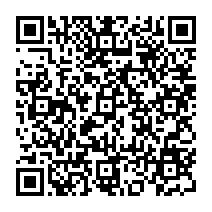 ※本研習不接受現場報名，還請見諒。注意事項：為確保研習品質，本研習按節查核出席率。兩天全程參與者核發12小時研習時數及環境教育人員展延時數證明。請自備環保杯、筷、飲水容器。臨時無法參加本研習，須提前告知聯絡人（王凱民先生，E-mail: iamkin1114@gmail.com或電話：04-22183545）。為避免資源浪費，如於活動前已知無法參加，請來信(電)告知。停車資訊：參與本次活動校內停汽車免收費，直接開車從沒停車證的車道進入，當日會發放一張免費停車卷，到繳費機台刷QRcode即可免費停車一天。課程表主辦單位保有依實際狀況調整課程之權益。全程參與者將核發12小時研習時數。課程大綱交通資訊107年7月17、18日上課地點位置圖：國立中央大學 工程五館視聽教室(E6-A102)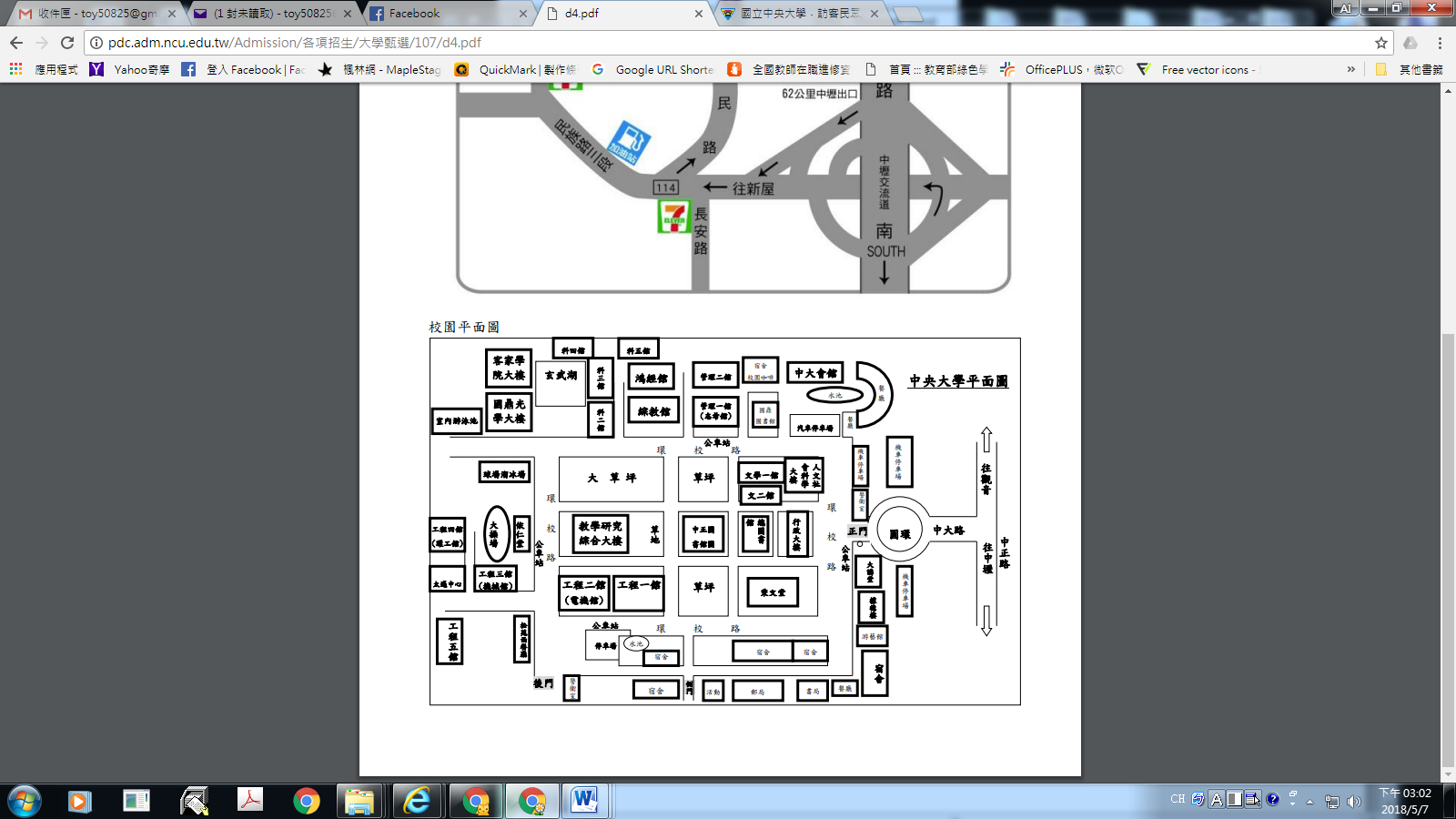 搭火車、高鐵、市區公車火車	台鐵中壢站下車，前站出站後轉乘市區公車或計程車（車程20~30分鐘）抵達本校。高鐵高鐵桃園站下車，出站後於公車站8號月台搭乘132、172市區公車直達中央大學(約每小時1班，車程15~20分鐘)。市區公車市區公車132、133、172路線行駛於中壢市區及中央大學之間，車行約20~30分鐘；部分班次繞經高鐵桃園站。自行開車國道1號（中山高速公路）中壢交流道（62公里）出口，往新屋方向行駛，沿民族路至三民路右轉，中正路左轉，中大路左轉即可抵達本校前門。車程約5~10分鐘。國道3號（福爾摩沙高速公路）大溪交流道（62公里）出口，往中壢方向行駛，轉台66線快速公路（往中壢、觀音方向），接國道1號（北上），於62公里中壢交流道出口，往新屋方向行駛，沿民族路至三民路右轉，中正路左轉，中大路左轉即可抵達本校前門。車程約20分鐘。日期：107年7月17日(星期二)地點：國立中央大學工程五館視聽教室(E6-A102)日期：107年7月17日(星期二)地點：國立中央大學工程五館視聽教室(E6-A102)日期：107年7月17日(星期二)地點：國立中央大學工程五館視聽教室(E6-A102)時間課程內容主講人08：40-09：00報到報到09：00-12：00環境教育融入十二年國教的理念與作法-核心素養與課程設計國立臺灣師範大學張子超教授12：00-13：00午餐/休息午餐/休息13：00-15：00氣候變遷教育簡介長榮大學賴信志副教授15：00-15：10休息休息15：10-17：10氣候變遷教育教案實作長榮大學賴信志副教授日期：107年7月18日(星期三)地點：國立中央大學工程五館視聽教室(E6-A102)日期：107年7月18日(星期三)地點：國立中央大學工程五館視聽教室(E6-A102)日期：107年7月18日(星期三)地點：國立中央大學工程五館視聽教室(E6-A102)時間課程內容主講人08：40-09：00報到報到09：00-12：00走在臺灣屋脊上的100天自然生態探險者海樹兒12：00-13：00午餐/休息午餐/休息13：00-15：30我的自然之路自然野趣 NATURE FUN 黃一峯 創辦人15：30-16：00綜合座談綜合座談課程類別課程名稱時數內容大綱環境教育專業知能環境教育融入十二年國教的理念與作法-核心素養與課程設計3在九年一貫課程及十二年國民基本教育的課綱中，環境教育是必須融入的一項議題，雖然不是獨立的學習領域，卻因為必須融入在各個學習領域中，反而更具全面性與統整性。環境教育的課程發展必須奠基在環境倫理與永續發展理念，以環境教育目標為指引，聚焦在環境教育的概念內涵，關切影響人類生存與發展的環境議題，然後思考教學的策略，⽽最終是落實在生活實踐。環境教育專業知能氣候變遷教育簡介2基於氣候變遷的現象加劇，造成國家重大損失，而公民對於氣候變遷的失衡現象缺乏應對的知識與方法，在各領域教學過程中，融入氣候變遷調適之八大面向相關概念，培養具有氣候變遷調適概念的現在公民。環境教育專業知能氣候變遷教育教案實作2透過十二年國民基本教育環境教育融入及氣候變遷教育課程介紹後，將環境教育相關議題融入氣候變遷教育教案。環境相關專業議題走在臺灣屋脊上的100天3「MIT台灣誌」，一個在臺灣持續行腳十五年的節目，一次次帶著大隊人馬進行登山、溯溪、古道探勘與生態調查影像記錄。其中，「中央山脈大縱走」企劃，籌備半年；長達四個月的深入拍攝，不只將最真實壯美的臺灣景觀呈現給觀眾，也圓了我兒時的登山夢。講座中，將與大家分享拍攝的心路歷程以及專屬於臺灣的美麗：植物林相的變化、隱身山林的動物朋友、行走在稜線上的寫意、雲海翻轉的氣流變化、登頂後展望八方的暢快絕景，以及登山的基本觀念與知識。讓我們暫時離開塵囂繁瑣，用不同的角度熱愛臺灣。環境相關專業議題我的自然之路2一個都市長大的孩子，是怎樣愛上自然，並以自然為工作選項？從美術設計師到自然教育的自然之路是如何打造？在充滿刺激的數位時代，是如何用有趣的方式引領親子進入自然？2013年開始，黃老師前進大陸開展商業的自然教育，而大陸的自然教育與環境教育現況又是如何？這是一場集創意、手做力以及心路歷程的分享課程。